Фотоотчет детского праздника«1 июня – День защиты детей»для детейМАДОУ «Детский сад № 14» (корпус 2)Цель: Создать атмосферу всеобщего праздника, доставить радость детям от встречи с любимыми персонажами, предоставить каждому ребёнку возможность проявить свои исполнительские способности в играх, стихах, танцах, хороводах, песнях.Задачи: Дать детям элементарные знания и представления о международном празднике Дне защиты детей. Развивать творческую инициативу, нравственно – эстетический вкус, зрительное и слуховое внимание, чувство ритма, любознательность. Обогащать словарный запас, активизировать речь детей. Развитие коммуникативного поведения. Воспитывать любовь к празднику.Действующие лица:Ведущая – Кленова Т.А. (музыкальный руководитель)Забияка – Юнусова О.Г.Веселушка – Табанова С.А.Игра «Я от тебя убегу, убегу»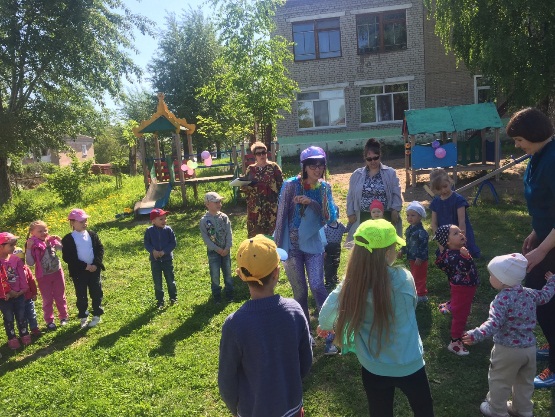 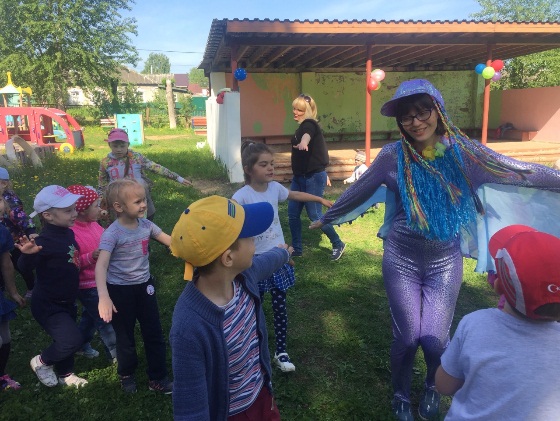 Эстафета «Передай мяч над головой»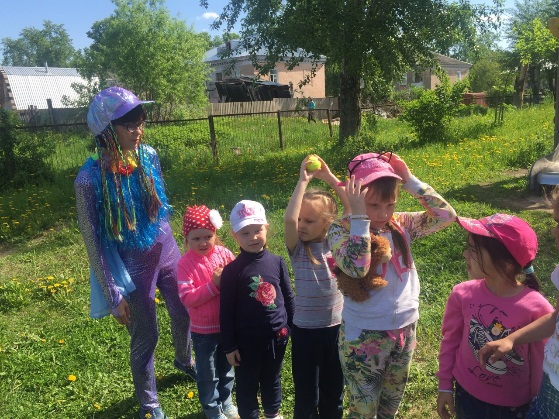 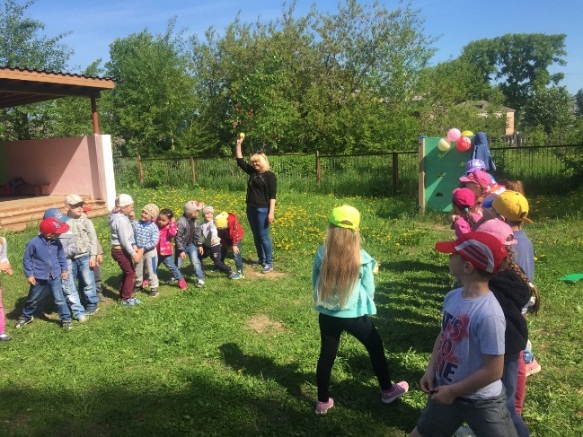 Эстафета «Передай мяч между ног»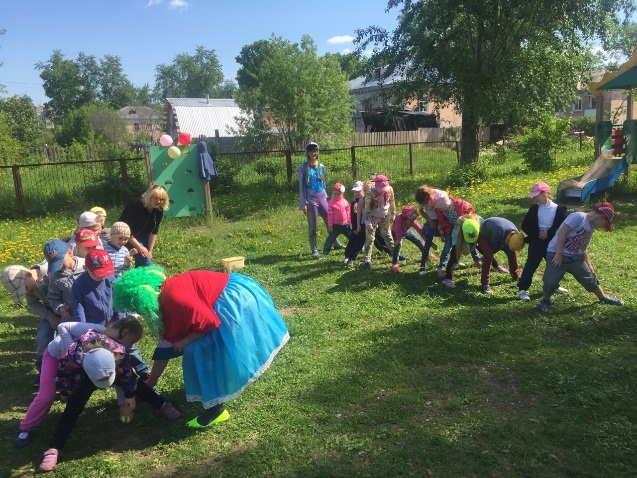 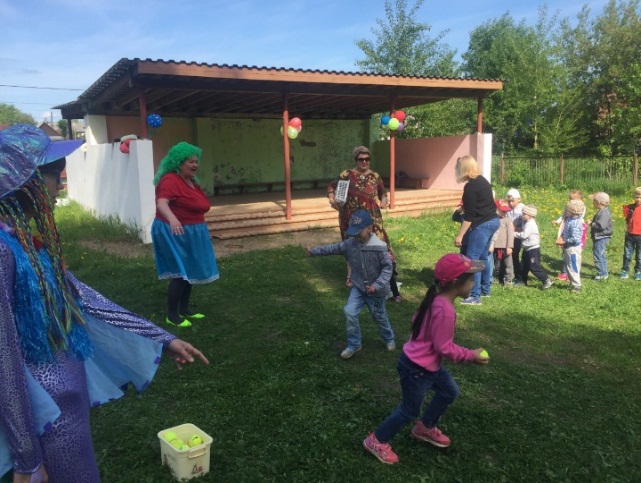 Дети исполняют песню «Ромашки»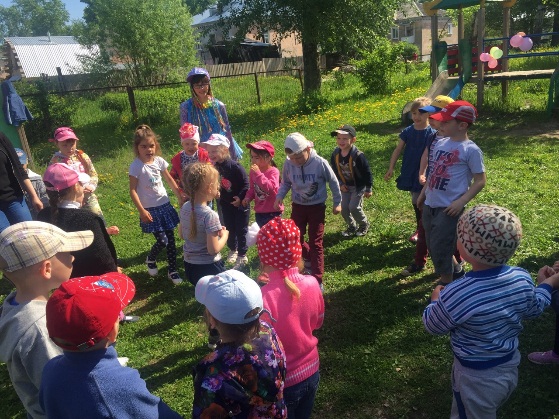 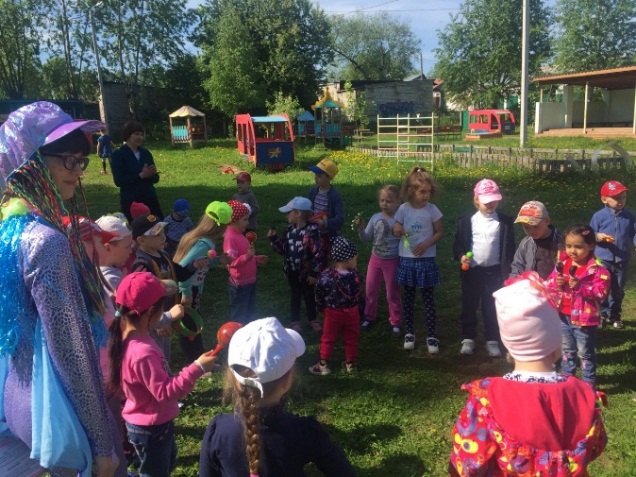 Рисование на асфальте 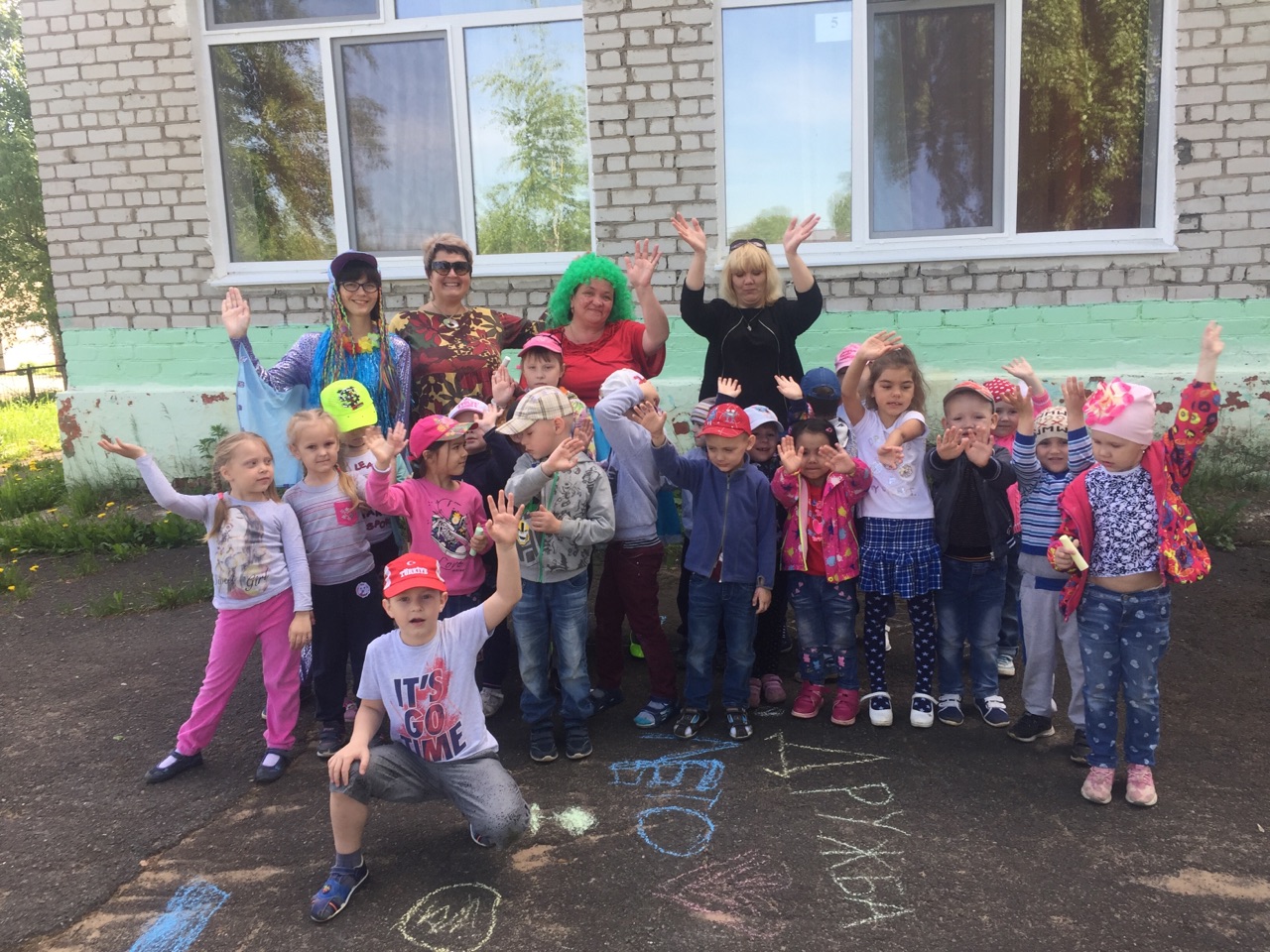 Плакат «Дети – цветы жизни»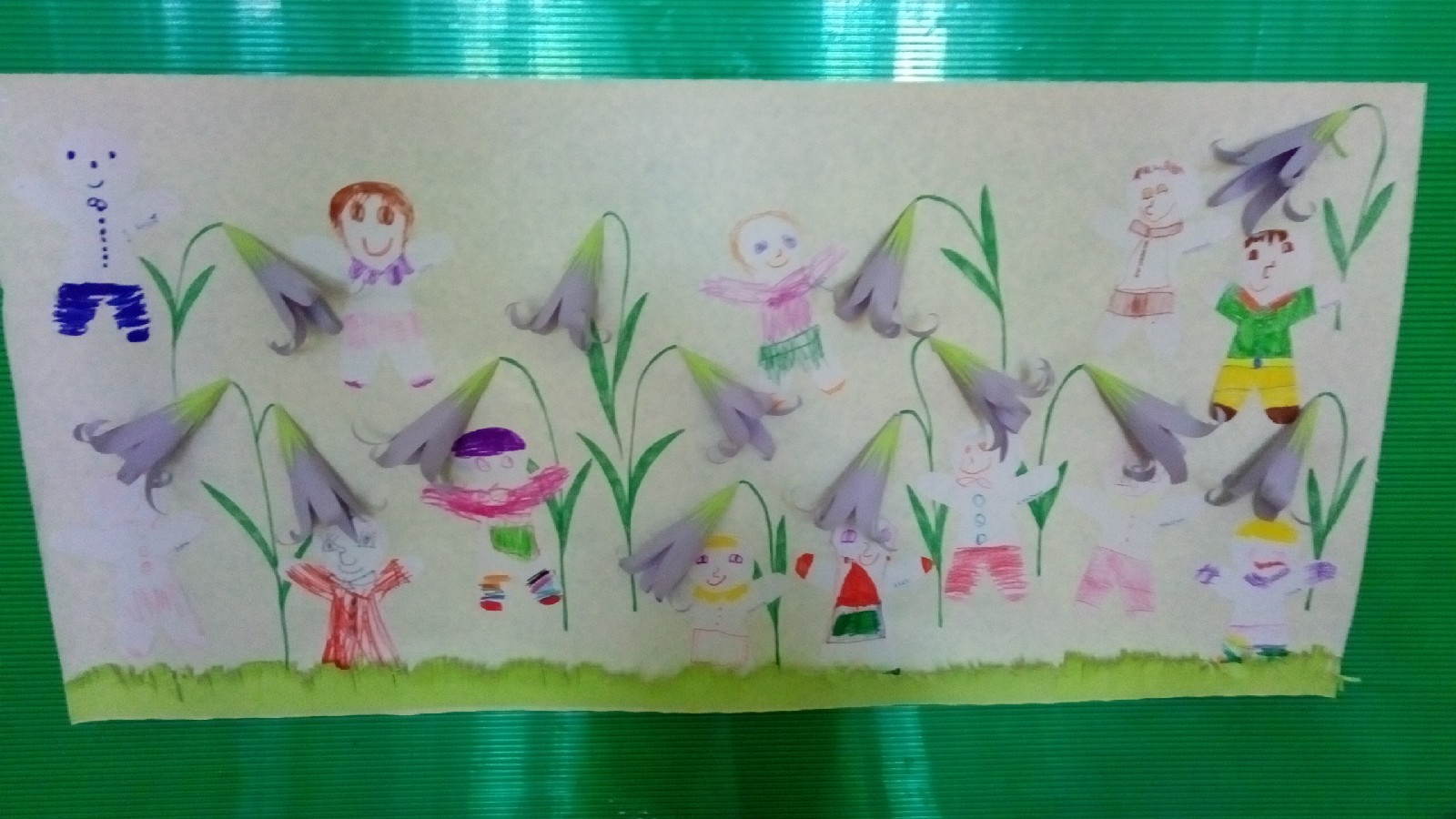 Выставка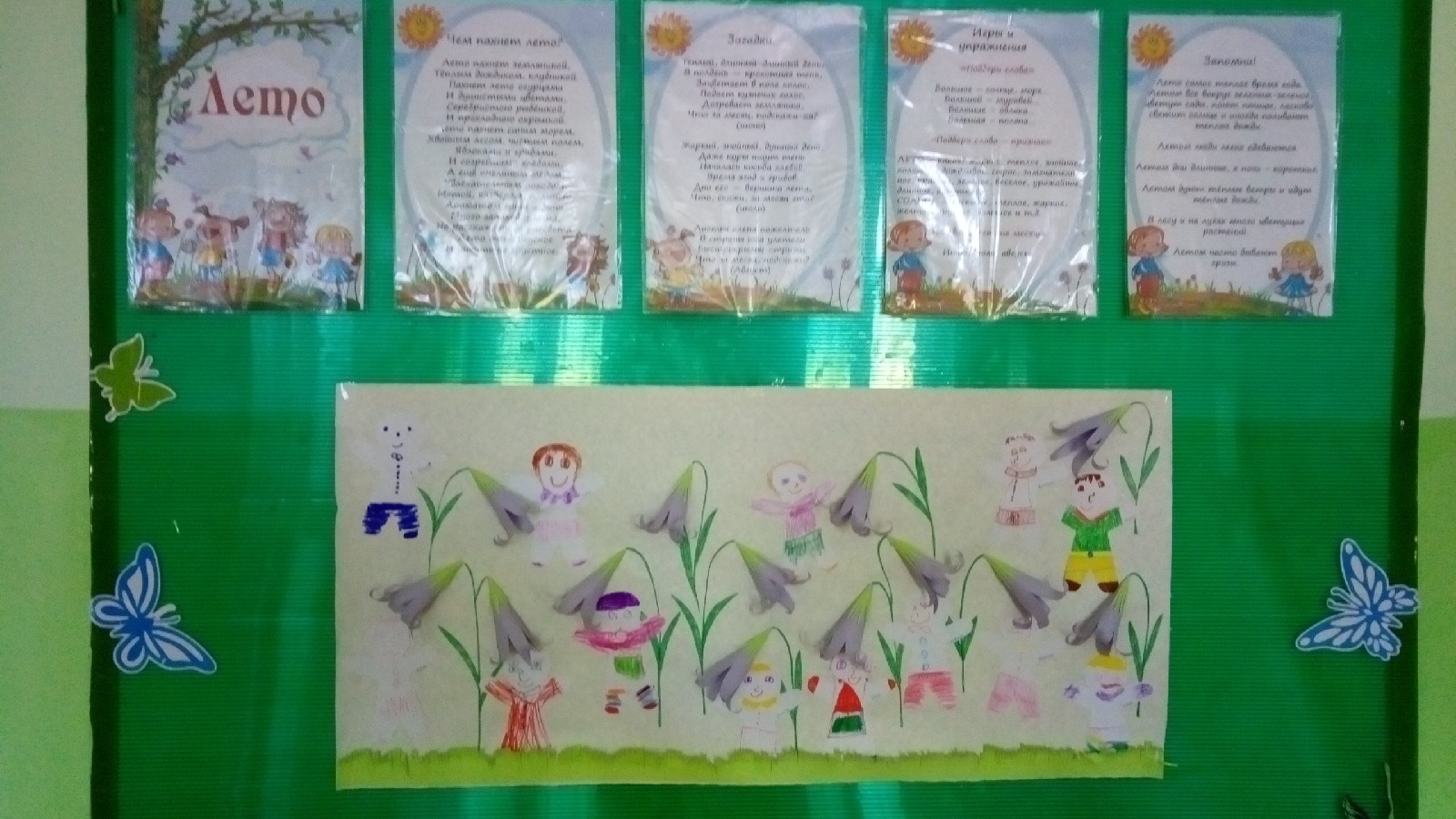 ТЕХНОЛОГИЧЕСКАЯ КАРТА КРАТКОСРОЧНОЙ ОБРАЗОВАТЕЛЬНОЙ ПРАКТИКИНазвание: «День защиты детей»Возраст: 4-6 летЦель: дать детям элементарные знания и представления о международном празднике «День защиты детей», об их правах; показать актуальность праздника.Задачи: Формирование у детей знаний о празднике, осознание своих прав, чувство ответственности (за другого человека, за дело, за слово). Воспитывать неравнодушное отношение к сверстникам, взаимопомощь. Развитие познавательных способностей, творческого воображения, коммуникативных навыков.Количество детей – 15 детейФ.И.О. педагогов:	Юнусова О.Г.		Табанова С.А.План летней оздоровительной кампании с 3.06 по 7.06№п/пТемаОборудование (материал)Результат1Детский праздник«1 июня – День защиты детей»Мячи, вырезная ромашка с лепестками, мелки, музыкальная колонка.Праздничное настроение детям от встречи с любимыми персонажами, предоставить каждому ребёнку возможность проявить свои исполнительские способности в играх, стихах, танцах, хороводах, песнях.40 минут2Акция «Пусть серое станет цветным!» (раскрашивание серого асфальта цветными мелками)Музыкальное сопровождение, мелки.Рисунок на асфальте.20 минут3Изготовление плаката «Дети – цветы жизни»Ватман, шаблон человечка, простой карандаш, цветные карандаши, фломастеры,  ножницы, клей карандаш, цветная бумага.Плакат «Дети – цветы жизни»20 минут4Оформление выставки.Размещение на сайте ДОУ в рамках ЛОК 2019.Выставка коллективной работыМероприятияУтренний периодПрогулка № 1Прогулка № 2Вечерний периодПонедельник3 июняКОП «День защиты детей»Детский праздник«1 июня – День защиты детей»Утренняя гимнастика.Беседа «1 июня – День защиты детей»Рассматривание альбома «Цветы». Цель: закрепить названия цветов; вспомнить строение цветов; вспомнить названия цветов, которые цветут летом.1. Наблюдение за сезонными изменениями
Цели: учить выделять изменения в жизни растений и животных в летнее время; формировать представление о летних месяцах. 2. Д/И «Составь предложение». Цель: научить составлять предложения с заданным словом. 3. Труд. Рыхление песка в песочнице. Цель: воспитывать трудолюбие, умение трудиться сообща.4. П/И «Третий лишний».  Цель: учить соблюдать правила игры; развивать ловкость и быстроту. 5. П/И «Совушка». Цель: учить ориентироваться в пространстве; развивать интерес к игре.6. Индивидуальная работа. Развитие движений. Цель: упражнять в беге на скорость, совершенствовать технику прыжка в длину с места.1. Наблюдение за погодой. Цель: дать детям представление о состоянии погоды летом; закрепить названия сезонной одежды.2. П/И «Вышибалы». Цель: упражнять в ловле и перекидывании мяча; учить детей играть в команде.3. П/И «Нарисуй солнышко». Цель: развивать вестибулярный аппарат; физическую выносливость; внимание, сообразительность, ловкость, быстроту реакции.4. Труд: поливка огорода. Цель: учить заботиться о растениях; воспитывать трудолюбие.5. Индивидуальная работа. Цель: закреплять счет до 10.6. Самостоятельные игры детей с выносным материалом. Цель: продолжать учить детей самостоятельно организовывать игры.Гимнастика после сна.Показ настольного театра «Волк и семеро козлят». Цель: продолжать развивать умения детей разыгрывать сценки по знакомым сказкам.Вторник4 июняЭкологическая квест-игра «Берегите природу»Утренняя гимнастика.Беседа «Лето». Цель: формировать и расширять знания детей о летнем сезоне, об изменениях в природе; развивать интерес и любознательность.Дыхательное упражнение «Отгоняем комаров». Цель: Помогает формированию дыхательного аппарата.1. Наблюдение за цветником. Цель: уточнять названия цветов, их строение.2. П/И «Найди свой домик». Цель: упражнять в беге, умении быстро находить свой домик (обруч).3. Мало П/И «Как живешь?». Цель: развивать у детей умения правильно описывать движения, координацию движения.4. Труд. Наведение порядка на участке. Цель: способствовать желанию трудиться сообща.5. Игра «Попади в цель». Цель: развитие меткости, учить точно попадать в цель.1. Наблюдение за солнцем. Цели: формировать представление о том, что Солнце является источником света и тепла; дать детям представление о состоянии погоды летом.2. П/И «Ловишки». Цель: развивать двигательную активность.3. Труд. Помощь детям младшей группы в уборке территории. Цель: развивать трудолюбие, желание помогать малышам.4. П/И «Солнце и луна». Цель: воспитывать быстроту и ловкость.5. Игры с песком «Нарисуй облака и солнце». Цель: развивать воображение, фантазию, мелкую моторику рук 6. Индивидуальная работа «Попади в обруч». Цель: упражнять в метании в цель.Гимнастика после сна.С/Р игра «Семья», игровая ситуация «Бабушка приехала». Цель: учить правилам поведения при встрече гостей.Конструирование «Дом для друзей». Цель: учить создавать простейшие постройки из одинаковых и различных деталей.Среда5 июняКОП «День защиты детей»Изготовление плаката «Дети – цветы жизни»Утренняя гимнастика.Беседа «Лето в городе». Цель: формирование и расширение представлений о летнем периоде в городе.Д/И «Фрукты-овощи». Цель: закрепить названия фруктов, овощей, учить распределять.1. Наблюдение за цветами. Цель: развивать наблюдательность, речь, память, расширять кругозор.2. П/И «Воробушки и автомобиль». Цель: развивать реакцию на словесные сигналы.3. П/И «Бездомный заяц». Цель: упражнять в беге.4. Мало П/И «Как живешь?». Цель: развивать у детей координацию движения.5. Рисование по мокрому песку «Цветы». Цель: развивать моторику, образное представление.6. Труд. Подметание дорожек. Цель: воспитывать желание трудиться.1. Наблюдение за пауком. Цель: расширять и закреплять знания о характерных особенностях внешнего вида паука, его жизненных проявлениях.2. Д/И «Игра в загадки». Цель: расширять запас существительных в активном словаре.3. П/И «Лиса в курятнике». Цель: учить мягко спрыгивать, сгибая ноги в коленях, бегать не задевая друг друга, увертываться от ловящего.4. П/И «Зайцы и волк». Цели: учить правильно прыгать на двух ногах; слушать текст и выполнять движения в соответствии с текстом.5. Поупражнять Злату К. и Савелия С. в рисовании палочкой на мокром песке. Цель: закрепить умение рисовать круг.Гимнастика после сна.Игра «Собери знаки». Цель: закрепить знания о дорожных знаках и правил поведения на дороге.Игры с кольцебросами, оборудованием для преодоления препятствий, метания.Четверг6 июняРаскраска на тему «Лето», «Цветы» и т.п. Цель: учить детей штриховать, развивать мелкую моторику.1. Наблюдение за трудом дворника. Цель: воспитывать интерес и уважение к профессии.2. П/И «Лохматый пес». Цель: упражнять в беге, учить детей двигаться в соответствии с текстом.3. П/И «Воробушки и кот». Цель: учить детей мягко спрыгивать, сгибая ноги в коленях.4. Мало П/И «Найди, где спрятано». Цель: учить ориентироваться в пространстве.5. Труд. Сбор игрушек. Цель: учить детей наводить порядок после прогулки.6. Самостоятельная двигательная деятельность. Цель: учить самостоятельно организовывать свой досуг.1. Наблюдение за дождем. Цели: продолжать учить самостоятельно определять погоду.2. Д/И «Игра в загадки». Цель: расширять запас существительных в активном словаре.3. П/И «Лиса в курятнике». Цель: учить мягко спрыгивать, сгибая ноги в коленях, бегать не задевая друг друга, увертываться от ловящего.4. П/И «Зайцы и волк». Цели: учить правильно прыгать на двух ногах; слушать текст и выполнять движения в соответствии с текстом.5. Самостоятельная двигательная деятельность. Цель: учить самостоятельно организовывать свой досуг.Д/И «Чего не стало?». Цель: развитие внимания и наблюдательности.Конструктивно-модельная деятельность из геометрических фигур. Цель: развивать умение опираться на образец при конструировании.Пятница7 июняКОП «День защиты детей»Акция - «Пусть серое станет цветным!» (раскрашивание серого асфальта цветными мелками)Утренняя гимнастика.Отгадывание загадок на тему лето. Цель: учить отгадывать загадки, построенные на описании и сравнении. Н/И лото «Цветы», мозаика, пазлы.1. Наблюдение за небом. Цели: формировать умение видеть красоту неба.2. П/И «Попади в круг». Цель: учить попадать в цель.3. П/И «Птички в гнездышках». Цель: продолжать учить подпрыгивать на двух ногах.4. Мало П/И «Челночок». Цель: развивать физические качества, коллективизм, умение действовать по сигналу5. Труд. Уборка территории. Цель: учить трудиться сообща, воспитывать трудолюбие.6. Понаблюдать с Катей З. и Женей Ю. за муравьями. Цель: развивать наблюдательность.7. Самостоятельная двигательная деятельность. Цель: учить самостоятельно организовывать свой досуг.1. Наблюдение за растениями. Цель: уточнить представление о том, что растения живые.2. П/И «Песенка стрекозы». Цель: развитие ритмичной, выразительной речи и координации движений.3. Подвижная русская народная игра «Пчелки и ласточка». Цель: развивать ловкость, быстроту реакции.4. Упражнять Дашу Ж., Диму Н. в умении перепрыгивать через веревку.5. Самостоятельная двигательная деятельность. Цель: учить самостоятельно организовывать свой досуг.Гимнастики после сна.Чтение сказки «Жихарка». Рассматривание иллюстраций.Упражнение на дыхание «Горячий чай». Цель: развитие верхних дыхательных путей.Мероприятия совместно с родителямисрокиответственныеСсылки для просмотраКоличество принявших участиеКонсультация: «Воспитание вежливости у детей», «Права ребенка: соблюдение их в семье».3.06 – 7.06Юнусова О.Г.Табанова С.А.Сайт детского сада15